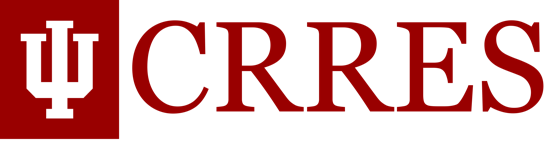 Center for Research on Race and Ethnicity in SocietyUndergraduate Research ProgramStudent Cover SheetThis document is a fillable form.Next year, I will be a: 	  First-Year Sophomore Junior Senior+I am applying (check one):(form continues on the next page)By checking each box below, I confirm that I understand the following responsibilities as a student researcher:Maintain a GPA of at least 3.0. Complete a detailed research plan by the start of Fall semester in collaboration with my faculty mentor. Spend about 10 hours per week on the research project. Meet weekly with my faculty mentor. Complete two progress reports throughout the year. Attendance at two mandatory meetings: a Welcome Orientation at the start of Fall semester and a Mid-Year Meeting at the start of Spring semester. Participation in the poster session at the CRRES Annual Research Symposium. Last Name:      First Name:      IU Email:      	Major/Minor:      GPA:      Are you currently approved for work study? Yes for a research position and I would like to be matched with a faculty member.for a research position with a specific faculty member who is also submitting their own application (please name):       to conduct research on an independent project supervised by a faculty mentor who is also submitting an application (please name):      Project proposal title:      